Анкета – заявка для участі у  паломництві Вікентійської Родиним. Снятин (субота 16.05.2015 р. – неділя 17.05.2015 р.)Тема: "Жнива великі, та робітників мало!" (Мт 9,37)Гасло: "Будь пророком – розбуди світ!"(Папа Франциск)Дані учасника паломництваДомашня адреса учасникаТранспортний засіб та час прибуття--------------------------------------------------------------------------------------------------------------------------------------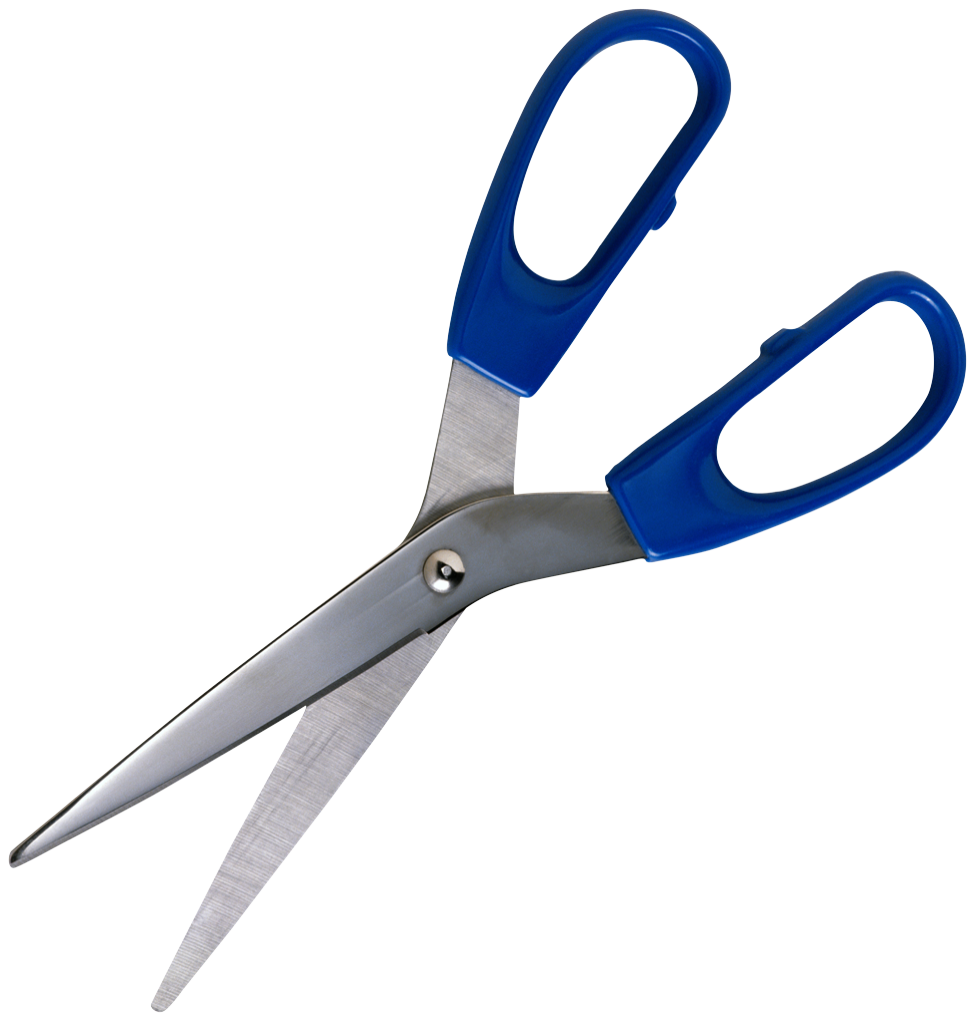 ПрізвищеІм’я, по-батьковіВiк учасникаКонтактний телефонOбластьРайонНаселений пунктВулицяІндексЯкщо прибуваєте потягом, вкажіть станцію та час прибуття (Снятин або Чернівці) та № потяту та вагон